Информация о проведении Всероссийского дня бега «Кросс нации»17 сентября 2022г., на территории лыжной базы по адресу: с.Агинское, п. Ветеран прошли соревнования, посвященные Всероссийскому дню бега «Кросс нации». Общее руководство организацией соревнований осуществляло Минспорт России и Общероссийская общественная организация «Всероссийская организация легкой атлетики»Непосредственное проведение соревнований возглавлялось МКУ «Отделом физической культуры и спорта администрации Саянского района» И «МБУ Спортивная школа Саянского района»	На соревновании было заявлено три дистанции: 1,2 и 3 км. и 7 возрастных групп (среди мальчиков, девочек, женщин и мужчин)Самая младшая группа- 2015-2013г.р., но принимали участия дети и 2016,2017,2018 г.р.Самая возрастная групп - 1986г.р. и старше. В соревнование было запланировано участие 130 человек, приняло участие- 160. Основную массу участников, составили дети школьного возраста, ученики общеобразовательных школ АСОШ№1, АСОШ№2, Орьевсая СОШ и студенты Агинского техникума. Участники, занявшие 1,2 и 3 места, в личном первенстве, в каждой возрастной группе, награждены медалями и грамотами. 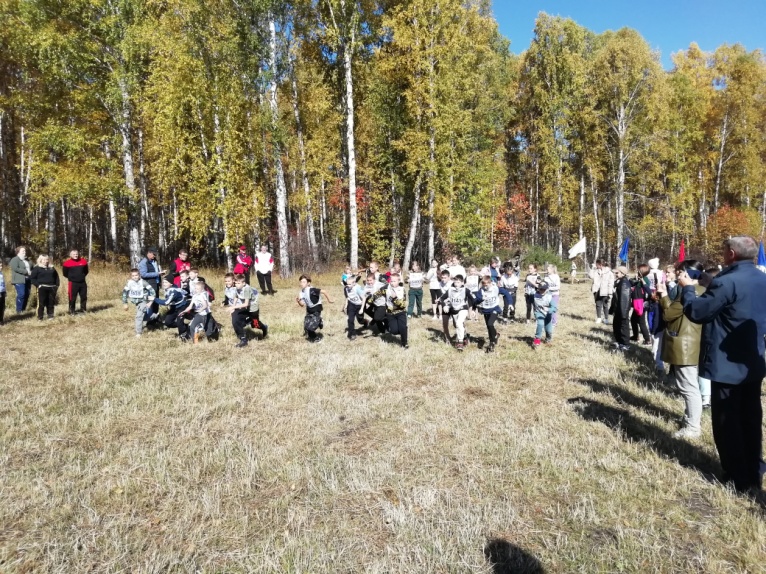 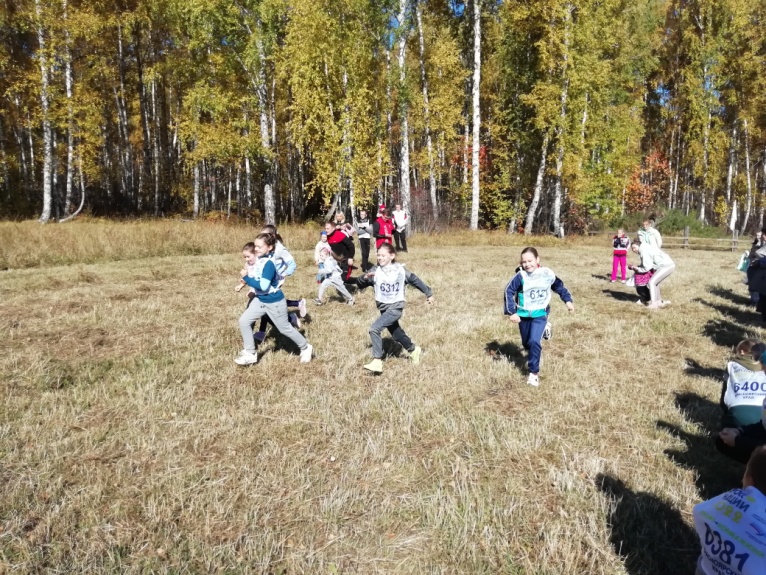 